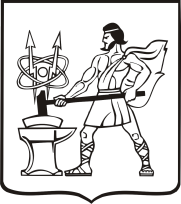 СОВЕТ ДЕПУТАТОВ ГОРОДСКОГО ОКРУГА ЭЛЕКТРОСТАЛЬМОСКОВСКОЙ   ОБЛАСТИРЕШЕНИЕот 24.08.2023 № 271/42Об утверждении Положения о порядке проведения схода граждан на территории населенных пунктов, входящих в состав городского округа Электросталь Московской областиВ соответствии со статьей 25.1 Федерального закона от 06.10.2003 № 131-ФЗ 
«Об общих принципах организации местного самоуправления в Российской Федерации», Уставом городского округа Электросталь Московской области, Совет депутатов городского округа Электросталь Московской области РЕШИЛ:1. Утвердить Положение о порядке проведения схода граждан на территории населенных пунктов, входящих в состав городского округа Электросталь Московской области (прилагается).2. Опубликовать настоящее решение в газете «Молва» и разместить на официальном сайте городского округа Электросталь Московской области в информационно-коммуникационной сети «Интернет» по адресу: www.electrostal.ru.3. Настоящее решение вступает в силу после его официального опубликования.        4. Контроль за выполнением настоящего решения возложить на заместителя Главы Администрации городского округа - начальника управления по потребительскому рынку и сельскому хозяйству Администрации городского округа Электросталь Московской областиСоколову С.Ю.Председатель Совета депутатовгородского округа                                                                                               О.И. МироничевГлава городского округа 	                                                                           И.Ю.ВолковаПриложениеУТВЕРЖДЕНОрешением Совета депутатовгородского округа Электросталь Московской областиот 24.08.2023 № 271/42Положениео порядке проведения схода граждан на территории населенныхпунктов, входящих в состав городского округа Электросталь Московской области1. Общие положения1.1. Положение о порядке проведения схода граждан на территории населенных пунктов, входящих в состав городского округа Электросталь Московской области (далее - Положение), разработано в соответствии с Федеральным законом от 06.10.2003 № 131-ФЗ «Об общих принципах организации местного самоуправления в Российской Федерации», Уставом городского округа Электросталь Московской области.1.2. Сход граждан - это форма непосредственного осуществления населением местного самоуправления в населенном пункте.1.3. Настоящее Положение устанавливает порядок созыва схода граждан, принятия решения о проведении схода граждан, процедуру проведения схода граждан, порядок принятия решения сходом граждан по следующим вопросам:1.3.1. В населенном пункте, входящем в состав городского округа Электросталь, по вопросу введения и использования средств самообложения граждан на территории данного населенного пункта.1.3.2. В сельском населенном пункте по вопросу выдвижения кандидатуры старосты сельского населенного пункта либо досрочного прекращения полномочий старосты сельского населенного пункта.1.3.3. В сельском населенном пункте в целях выдвижения кандидатур в состав конкурсной комиссии при проведении конкурса на замещение должности муниципальной службы в случаях, предусмотренных законодательством Российской Федерации о муниципальной службе.1.3.4. На части территории населенного пункта, входящего в состав городского округа Электросталь, по вопросу введения и использования средств самообложения граждан на данной части территории населенного пункта.1.4. Сход граждан проводится на основе всеобщего равного и прямого волеизъявления.1.5. Участие в сходе граждан является добровольным и свободным.1.6. Граждане Российской Федерации участвуют в сходе лично, и каждый из них обладает одним голосом.1.7. В сходе граждан имеют право участвовать граждане, обладающие активным избирательным правом и проживающие в населенном пункте, входящем в состав городского округа Электросталь, в котором проводится сход.1.8. Ограничение прав на участие в сходе граждан в зависимости от происхождения, социального и имущественного положения, расовой и национальной принадлежности, пола, языка, отношения к религии, принадлежности к общественным объединениям, политических и иных взглядов, рода и характера занятий, времени проживания в данной местности не допускается.1.9. Сход граждан правомочен при участии в нем более половины жителей населенного пункта, обладающих избирательным правом.1.10. Проведение схода граждан обеспечивается Территориальным отделом Степановское городского округа Электросталь Московской области (далее – территориальный отдел Степановское).2. Порядок организации схода граждан2.1. Сход граждан населенного пункта, за исключением случая, предусмотренного подпунктом 1.3.4. настоящего Положения, может созываться Главой городского округа Электросталь Московской области (далее – Глава городского округа) самостоятельно, по инициативе Совета депутатов городского округа Электросталь Московской области (далее – Совет депутатов городского округа) либо по инициативе группы жителей населенного пункта, входящего в состав городского округа Электросталь, обладающих правом на участие в сходе граждан, численностью не менее 10 человек.Сход граждан по вопросу, предусмотренному подпунктом 1.3.4. настоящего Положения, может созываться Советом депутатов городского округа по инициативе группы жителей соответствующей части территории населенного пункта численностью не менее 10 человек (далее - так же инициатор схода).2.2. Инициатива Совета депутатов по вопросам, предусмотренным подпунктами 1.3.1. - 1.3.3. настоящего Положения, оформляется в форме решения Совета депутатов городского округа и в течение семи дней со дня принятия решения направляется Главе городского округа.В решении Совета депутатов городского округа указываются:- вопросы, выносимые на сход граждан;- предлагаемая дата, время и место проведения схода граждан.2.3. Инициатива группы жителей населенного пункта (либо части территории населенного пункта) должна быть оформлена в виде подписного листа, изготовленного по форме, согласно приложению 1 к настоящему Положению.В подписном листе указываются:- вопросы, выносимые на сход граждан;- предлагаемая дата, время и место проведения схода граждан;- фамилия, имя, отчество, дата рождения, серия и номер паспорта или иного документа, удостоверяющего личность, адрес места жительства каждого гражданина, поддерживающего инициативу о созыве схода граждан;- собственноручная подпись каждого гражданина, поддерживающего инициативу о созыве схода граждан, и дата внесения подписи;- собственноручная подпись каждого гражданина, поддерживающего инициативу о созыве схода граждан, подтверждающая его согласие на обработку его персональных данных в соответствии с Федеральным законом от 27.07.2006 N 152-ФЗ "О персональных данных".Подписной лист заверяется лицом, осуществляющим сбор подписей, с указанием даты заверения, фамилии, имени, отчества, даты рождения, номера и серии паспорта или иного документа, удостоверяющего личность, адреса места жительства лица, осуществляющего сбор подписей.По вопросам, предусмотренным подпунктами 1.3.1, 1.3.2, 1.3.3 настоящего Положения, подписной лист направляется на имя Главы городского округа.По вопросу, предусмотренному подпунктом 1.3.4 настоящего Положения, подписной лист направляется в Совет депутатов городского округа.Обработка персональных данных членов инициативной группы граждан осуществляется с учетом требований, установленных Федеральным законом от 27.07.2006 N 152-ФЗ "О персональных данных".2.4. Решение о проведении схода граждан либо об отказе в проведении схода граждан по вопросам, предусмотренным подпунктами 1.3.1, 1.3.2, 1.3.3 настоящего Положения, принимает Глава городского округа.Решение о проведении схода граждан либо об отказе в проведении схода граждан по вопросу, предусмотренному подпунктом 1.3.4 настоящего Положения, принимает Совет депутатов городского округа.Решение о проведении схода граждан или об отказе в его проведении должно быть принято в течение 30 дней со дня поступления подписных листов, изготовленных и оформленных в соответствии с требованиями, указанными в пункте 2.3 настоящего Положения либо со дня поступления решения Совета депутатов городского округа с инициативой проведения схода граждан.2.5. Решение об отказе в проведении схода граждан по инициативе группы жителей населенного пункта (либо части территории населенного пункта) принимается в случаях:- непредставления подписей граждан, поддерживающих инициативу о созыве схода граждан;- недостаточного количества подписей граждан, необходимых для выдвижения инициативы;- нарушения требований к оформлению подписных листов, указанных в пункте 2.3 настоящего Положения;- если вопрос, выносимый на сход граждан, не может быть рассмотрен на сходе граждан;- если вопрос, выносимый на сход граждан, противоречит законодательству Российской Федерации, Московской области, муниципальным правовым актам органов местного самоуправления городского округа Электросталь.Решение об отказе в проведении схода граждан по инициативе Совета депутатов по вопросам, предусмотренным подпунктами 1.3.1, 1.3.2, 1.3.3 настоящего Положения, принимается Главой городского округа в случаях:- если вопрос, выносимый на сход граждан, не может быть рассмотрен на сходе граждан;- если вопрос, выносимый на сход граждан, противоречит законодательству Российской Федерации, Московской области, муниципальным правовым актам органов местного самоуправления городского округа Электросталь.2.6. Решение о проведении схода граждан Главой городского округа принимается в форме постановления Главы городского округа.Решение о проведении схода граждан или об отказе в проведении схода граждан Советом депутатов принимается в форме решения Совета депутатов.В решении о проведении схода граждан указываются инициатор проведения схода граждан, вопрос, по которому проводится сход граждан, организатор схода граждан, дата проведения схода граждан (в случае поэтапного проведения схода граждан указываются даты проведения этапов схода граждан), время и место проведения схода граждан (этапов схода граждан), лицо, уполномоченное сформировать список жителей, имеющих право на участие в сходе граждан.При принятии Главой городского округа решения об отказе в проведении схода граждан инициатору схода граждан направляется письмо за подписью Главы городского округа.В решении об отказе в проведении схода граждан указывается основание отказа в проведении схода граждан в соответствии с пунктом 2.5 настоящего Положения.Письмо Главы городского округа или решение Совета депутатов об отказе в проведении схода граждан направляется по адресу лица, осуществлявшего сбор подписей, указанному в подписных листах, либо в Совет депутатов городского округа, в течение 5 дней со дня принятия решения.2.7. Глава городского округа либо Совет депутатов городского округа при назначении схода граждан обеспечивает опубликование (обнародование) информационного сообщения о проведении схода граждан не позднее чем за 10 дней до дня его проведения, в газете "Молва" и размещение на официальном сайте городского округа Электросталь Московской области в информационно-телекоммуникационной сети "Интернет" (далее - официальный сайт).Информационное сообщение о проведении схода граждан должно содержать сведения об инициаторе схода граждан, организаторе схода граждан, дате, времени, месте проведения схода граждан, сроке, этапах схода граждан, вопросах, выносимых на сход граждан.2.8. Днем оповещения жителей населенного пункта (либо части территории населенного пункта) о проведении схода граждан считается дата опубликования информационного сообщения о проведении схода граждан в газете "Молва".2.9. Организацию проведения схода граждан осуществляет территориальный отдел Степановское.2.10. Организатор схода граждан:2.10.1. Осуществляет подготовку и организацию схода граждан. Подготовка схода граждан осуществляется открыто и гласно. 2.10.2. Составляет списки граждан, проживающих в населенном пункте и имеющих право на участие в сходе граждан;2.10.3. Подготавливает проект повестки дня схода граждан.2.10.4. Проводит регистрацию жителей, прибывших на сход граждан, которые имеют право на участие в сходе граждан, ведет учет протоколов схода граждан.2.10.5. Открывает и ведет сход граждан до избрания председателя схода граждан.2.11. В случае, если в населенном пункте отсутствует возможность одновременного совместного присутствия более половины обладающих правом на участие в сходе граждан жителей данного населенного пункта (либо части территории населенного пункта), сход граждан проводится поэтапно в срок, не превышающий одного месяца со дня принятия решения о проведении схода граждан.2.12. Каждый этап схода граждан проводится в порядке, установленном настоящим Положением для проведения схода граждан. Количество этапов схода граждан не ограничивается и определяется исходя из количества жителей населенного пункта (либо части территории населенного пункта), обладающих правом на участие в сходе граждан. 2.13. Лица, ранее принявшие участие в сходе граждан, на последующих этапах участия в голосовании не принимают.2.14. Администрация городского округа Электросталь в лице территориального отдела Степановское обеспечивает предоставление помещения для проведения схода граждан, а в случае невозможности предоставления помещения - организовывает проведение схода граждан на открытой местности.3. Порядок проведения схода граждан (этапа схода)3.1. Перед открытием схода (этапа схода) граждан проводится регистрация его участников в листе регистрации по форме согласно приложению 2 к Положению с указанием фамилии, имени, отчества (при наличии), года рождения, адреса места жительства (отметка в списке жителей населенного пункта либо части его территории, имеющих право на участие в сходе граждан) в соответствии с документом, удостоверяющим личность.Прибывший на сход гражданин при регистрации ставит подпись, подтверждающую его согласие на обработку его персональных данных в соответствии с Федеральным законом от 27.07.2006 N 152-ФЗ "О персональных данных".3.2. Открытие схода граждан (этапа схода) осуществляет начальник территориального отдела Степановское. Оглашаются результаты регистрации участников схода граждан.3.3. Участники схода граждан (этапа схода) путем открытого голосования избирают председателя схода граждан (этапа схода) и секретаря схода граждан (этапа схода), утверждают повестку дня схода граждан.3.4. Председательствующий на сходе граждан (этапе схода) проверяет правильность регистрации прибывающих на сход граждан жителей населенного пункта (либо части его территории), при необходимости разъясняет их права на участие в работе схода граждан, определяет кворум схода граждан, дает разъяснения по вопросам голосования, поддерживает порядок, предоставляет слово для выступления по обсуждаемым вопросам, обеспечивает установленный порядок голосования.3.5. Протокол схода граждан (этапа схода) по форме согласно приложению 3 к Положению ведет секретарь, который обеспечивает достоверность отраженных в нем сведений.В протоколе схода граждан (этапе схода) указываются:- дата и место проведения схода граждан (этапа схода);- общее число жителей населенного пункта (либо части его территории), имеющих право на участие в сходе граждан;- количество присутствующих (зарегистрированных участников схода (этапа схода) граждан);- фамилия, имя, отчество председательствующего, секретаря на сходе (этапе схода) граждан;- вопрос, по которому проводится сход граждан;- принятые решения и результаты голосования.3.6. Протокол подписывается председательствующим и секретарем схода граждан (этапа схода). К протоколу прикладывается лист регистрации участников схода граждан (этапа схода).В случае проведения схода граждан поэтапно протокол каждого этапа схода передается начальнику территориального отдела Степановское на хранение до окончания проведения схода граждан.сводный протокол.Сводный протокол в течение 3 рабочих дней готовит секретарь заключительного этапа схода и подписывается председательствующим и секретарем окончательного этапа схода граждан. Обязательным приложением к сводному протоколу являются протоколы этапов сходов и лист регистрации участников этапов сходов граждан.3.7. По вопросу, предусмотренному подпунктом 1.3.1 настоящего Положения, протокол схода граждан передается на хранение в территориальный отдел Степановское.По вопросам, предусмотренным подпунктом 1.3.2 настоящего Положения, протоколы схода граждан передаются Главе городского округа для внесения проектов решений Совета депутатов о назначении, о досрочном прекращении полномочий старосты на рассмотрение Совета депутатов. После рассмотрения Советом депутатов указанных проектов решений протоколы хранятся в территориальном отделе Степановское.По вопросу, предусмотренному подпунктом 1.3.3 настоящего Положения протокол схода граждан передается в Администрацию для организации соответствующей работы и дальнейшего хранения.По вопросу, предусмотренному подпунктом 1.3.4 настоящего Положения, протокол схода граждан передается в Совет депутатов на хранение.3.8. Сход граждан принимает решения путем открытого голосования. Голосование через представителей не допускается.3.9. Решение схода граждан считается принятым, если за него проголосовало более половины участников схода граждан.3.10. В случае проведения поэтапного схода граждан результаты голосования на каждом этапе схода граждан суммируются.3.11. Сход граждан считается несостоявшимся в случае отсутствия на нем более половины жителей населенного пункта, обладающих избирательным правом. Кворум определяется путем подсчета лиц, зарегистрированных в листе регистрации схода граждан (всех этапов схода граждан).3.11. Решения, принятые на сходе граждан, подлежат исполнению на территории населенного пункта (либо части территории населенного пункта), в котором проводился сход граждан. Если для реализации решения схода граждан требуется издание муниципального правового акта, орган местного самоуправления, в компетенцию которого входит принятие указанного правового акта, обязан в срок, не превышающий трех месяцев со дня принятия решения сходом граждан, подготовить и принять соответствующий правовой акт.Приложение 1к Положению о порядке проведения схода гражданна территории населенных пунктов городского округа Электросталь Московской областиПриложение 2к Положению о порядке проведения схода гражданна территории населенных пунктов городского округа Электросталь Московской областиЛист регистрациижителей населенного пункта (либо части территориинаселенного пункта), обладающих правом на участиев сходе граждан, присутствующих на сходе гражданПриложение 3к Положению о порядке проведения схода гражданна территории населенных пунктовгородского округа Электросталь Московской областиГлаве городского округа Электросталь Московской областиГлаве городского округа Электросталь Московской областиПредседателю Совета депутатовгородского округа Электросталь Московской областиПредседателю Совета депутатовгородского округа Электросталь Московской областиПОДПИСНОЙ ЛИСТПОДПИСНОЙ ЛИСТПОДПИСНОЙ ЛИСТПОДПИСНОЙ ЛИСТПОДПИСНОЙ ЛИСТМы, нижеподписавшиеся, поддерживаем инициативу проведения ___________________________________ схода граждан в населенном пунктеМы, нижеподписавшиеся, поддерживаем инициативу проведения ___________________________________ схода граждан в населенном пунктеМы, нижеподписавшиеся, поддерживаем инициативу проведения ___________________________________ схода граждан в населенном пунктеМы, нижеподписавшиеся, поддерживаем инициативу проведения ___________________________________ схода граждан в населенном пунктеМы, нижеподписавшиеся, поддерживаем инициативу проведения ___________________________________ схода граждан в населенном пункте(сроки проведения схода граждан)(сроки проведения схода граждан)(сроки проведения схода граждан)(сроки проведения схода граждан)(сроки проведения схода граждан)(на части территории населенного пункта)(на части территории населенного пункта)(на части территории населенного пункта)(указывается название населенного(указывается название населенногопункта либо часть территории населенного пункта)пункта либо часть территории населенного пункта)пункта либо часть территории населенного пункта)пункта либо часть территории населенного пункта)пункта либо часть территории населенного пункта)по вопросу (вопросам)по вопросу (вопросам)"__" _______________ ____ г. в _____ ч. по адресу:"__" _______________ ____ г. в _____ ч. по адресу:"__" _______________ ____ г. в _____ ч. по адресу:"__" _______________ ____ г. в _____ ч. по адресу:"__" _______________ ____ г. в _____ ч. по адресу:.(указывается предлагаемая дата, время и место проведения схода граждан)(указывается предлагаемая дата, время и место проведения схода граждан)(указывается предлагаемая дата, время и место проведения схода граждан)(указывается предлагаемая дата, время и место проведения схода граждан)N п/пФамилия, имя, отчество (при наличии)Дата рожденияАдрес места жительстваСерия, номер паспорта или иного документа, удостоверяющего личностьДата подписиПодписьПодпись, подтверждающая согласие на обработку персональных данных в соответствии с Федеральным законом от 27.07.2006 N 152-ФЗ "О персональных данных"1.2.3....Подписной лист удостоверяю(фамилия, имя, отчество, дата рождения, место жительства, серия и номер паспорта или иного документа, удостоверяющего личность лица, собиравшего подписи)_________________________ (подпись и дата)N п/пФамилия, имя, отчество (при наличии)Дата рожденияАдрес места жительствалибо адрес местоположения жилого помещения Подпись, подтверждающая присутствие на сходе граждан и согласие на обработку персональных данных в соответствии с Федеральным законом от 27.07.2006 N 152-ФЗ "О персональных данных"1.2.3....Протоколсхода гражданПротоколсхода гражданПротоколсхода гражданПротоколсхода гражданПротоколсхода гражданПротоколсхода гражданПротоколсхода гражданПротоколсхода граждан(наименование населенного пункта либо часть территории населенного пункта)(наименование населенного пункта либо часть территории населенного пункта)(наименование населенного пункта либо часть территории населенного пункта)(наименование населенного пункта либо часть территории населенного пункта)(наименование населенного пункта либо часть территории населенного пункта)(наименование населенного пункта либо часть территории населенного пункта)(наименование населенного пункта либо часть территории населенного пункта)(наименование населенного пункта либо часть территории населенного пункта)(место проведения)(место проведения)(место проведения)(место проведения)(место проведения)(место проведения)(место проведения)(место проведения)"__"_________________(дата проведения)_________________(дата проведения)годагодаОбщее число граждан, проживающих в населенном пункте (либо на части территории населенного пункта) и обладающих правом на участие в сходе граждан (согласно листа регистрации,)Общее число граждан, проживающих в населенном пункте (либо на части территории населенного пункта) и обладающих правом на участие в сходе граждан (согласно листа регистрации,)Общее число граждан, проживающих в населенном пункте (либо на части территории населенного пункта) и обладающих правом на участие в сходе граждан (согласно листа регистрации,)Общее число граждан, проживающих в населенном пункте (либо на части территории населенного пункта) и обладающих правом на участие в сходе граждан (согласно листа регистрации,)Общее число граждан, проживающих в населенном пункте (либо на части территории населенного пункта) и обладающих правом на участие в сходе граждан (согласно листа регистрации,)Общее число граждан, проживающих в населенном пункте (либо на части территории населенного пункта) и обладающих правом на участие в сходе граждан (согласно листа регистрации,)Общее число граждан, проживающих в населенном пункте (либо на части территории населенного пункта) и обладающих правом на участие в сходе граждан (согласно листа регистрации,)Общее число граждан, проживающих в населенном пункте (либо на части территории населенного пункта) и обладающих правом на участие в сходе граждан (согласно листа регистрации,)Число жителей населенного пункта (либо части территории населенного пункта), обладающих правом на участие в сходе граждан, присутствующих на сходе граждан (согласно прилагаемому к настоящему Протоколу листу регистрации жителей, принимавших участие в сходе граждан)Число жителей населенного пункта (либо части территории населенного пункта), обладающих правом на участие в сходе граждан, присутствующих на сходе граждан (согласно прилагаемому к настоящему Протоколу листу регистрации жителей, принимавших участие в сходе граждан)Число жителей населенного пункта (либо части территории населенного пункта), обладающих правом на участие в сходе граждан, присутствующих на сходе граждан (согласно прилагаемому к настоящему Протоколу листу регистрации жителей, принимавших участие в сходе граждан)Число жителей населенного пункта (либо части территории населенного пункта), обладающих правом на участие в сходе граждан, присутствующих на сходе граждан (согласно прилагаемому к настоящему Протоколу листу регистрации жителей, принимавших участие в сходе граждан)Число жителей населенного пункта (либо части территории населенного пункта), обладающих правом на участие в сходе граждан, присутствующих на сходе граждан (согласно прилагаемому к настоящему Протоколу листу регистрации жителей, принимавших участие в сходе граждан)Число жителей населенного пункта (либо части территории населенного пункта), обладающих правом на участие в сходе граждан, присутствующих на сходе граждан (согласно прилагаемому к настоящему Протоколу листу регистрации жителей, принимавших участие в сходе граждан)Число жителей населенного пункта (либо части территории населенного пункта), обладающих правом на участие в сходе граждан, присутствующих на сходе граждан (согласно прилагаемому к настоящему Протоколу листу регистрации жителей, принимавших участие в сходе граждан)Число жителей населенного пункта (либо части территории населенного пункта), обладающих правом на участие в сходе граждан, присутствующих на сходе граждан (согласно прилагаемому к настоящему Протоколу листу регистрации жителей, принимавших участие в сходе граждан)Председателем схода граждан избран(а):Председателем схода граждан избран(а):Председателем схода граждан избран(а):Председателем схода граждан избран(а):Председателем схода граждан избран(а):Председателем схода граждан избран(а):Председателем схода граждан избран(а):Председателем схода граждан избран(а):(фамилия, имя, отчество (при наличии)(фамилия, имя, отчество (при наличии)(фамилия, имя, отчество (при наличии)(фамилия, имя, отчество (при наличии)(фамилия, имя, отчество (при наличии)(фамилия, имя, отчество (при наличии)(фамилия, имя, отчество (при наличии)(фамилия, имя, отчество (при наличии)Секретарем схода граждан избран(а):Секретарем схода граждан избран(а):Секретарем схода граждан избран(а):Секретарем схода граждан избран(а):Секретарем схода граждан избран(а):Секретарем схода граждан избран(а):Секретарем схода граждан избран(а):Секретарем схода граждан избран(а):(фамилия, имя, отчество (при наличии)(фамилия, имя, отчество (при наличии)(фамилия, имя, отчество (при наличии)(фамилия, имя, отчество (при наличии)(фамилия, имя, отчество (при наличии)(фамилия, имя, отчество (при наличии)(фамилия, имя, отчество (при наличии)(фамилия, имя, отчество (при наличии)Повестка дня схода граждан:Повестка дня схода граждан:Повестка дня схода граждан:Повестка дня схода граждан:Повестка дня схода граждан:1 вопрос ______________________________________________________________1 вопрос ______________________________________________________________1 вопрос ______________________________________________________________1 вопрос ______________________________________________________________1 вопрос ______________________________________________________________1 вопрос ______________________________________________________________1 вопрос ______________________________________________________________1 вопрос ______________________________________________________________2 вопрос ______________________________________________________________2 вопрос ______________________________________________________________2 вопрос ______________________________________________________________2 вопрос ______________________________________________________________2 вопрос ______________________________________________________________2 вопрос ______________________________________________________________2 вопрос ______________________________________________________________2 вопрос ______________________________________________________________... ____________________________________________________________________... ____________________________________________________________________... ____________________________________________________________________... ____________________________________________________________________... ____________________________________________________________________... ____________________________________________________________________... ____________________________________________________________________... ____________________________________________________________________По 1 вопросу слушали:По 1 вопросу слушали:(фамилия, имя, отчество (при наличии)(фамилия, имя, отчество (при наличии)(фамилия, имя, отчество (при наличии)(фамилия, имя, отчество (при наличии)(фамилия, имя, отчество (при наличии)(фамилия, имя, отчество (при наличии)краткая запись выступления или текст доклада (прилагается)краткая запись выступления или текст доклада (прилагается)краткая запись выступления или текст доклада (прилагается)краткая запись выступления или текст доклада (прилагается)краткая запись выступления или текст доклада (прилагается)краткая запись выступления или текст доклада (прилагается)краткая запись выступления или текст доклада (прилагается)краткая запись выступления или текст доклада (прилагается)Выступили:Выступили:Выступили:Выступили:Выступили:Выступили:Выступили:Выступили:краткая запись выступлениякраткая запись выступления(фамилия, имя, отчество (при наличии)(фамилия, имя, отчество (при наличии)(фамилия, имя, отчество (при наличии)(фамилия, имя, отчество (при наличии)(фамилия, имя, отчество (при наличии)(фамилия, имя, отчество (при наличии)Решили:Результаты голосования:"за" -"против" -"воздержался" -Решили:Результаты голосования:"за" -"против" -"воздержался" -Решили:Результаты голосования:"за" -"против" -"воздержался" -Решили:Результаты голосования:"за" -"против" -"воздержался" -Решили:Результаты голосования:"за" -"против" -"воздержался" -Решили:Результаты голосования:"за" -"против" -"воздержался" -Решили:Результаты голосования:"за" -"против" -"воздержался" -Решили:Результаты голосования:"за" -"против" -"воздержался" -Решение принято (не принято): ______________________________________.Решение принято (не принято): ______________________________________.Решение принято (не принято): ______________________________________.Решение принято (не принято): ______________________________________.Решение принято (не принято): ______________________________________.Решение принято (не принято): ______________________________________.Решение принято (не принято): ______________________________________.Решение принято (не принято): ______________________________________.По (...) вопросу слушали:По (...) вопросу слушали:По (...) вопросу слушали:По (...) вопросу слушали:По (...) вопросу слушали:По (...) вопросу слушали:По (...) вопросу слушали:По (...) вопросу слушали:(фамилия, имя, отчество (при наличии)(фамилия, имя, отчество (при наличии)(фамилия, имя, отчество (при наличии)(фамилия, имя, отчество (при наличии)(фамилия, имя, отчество (при наличии)(фамилия, имя, отчество (при наличии)(фамилия, имя, отчество (при наличии)(фамилия, имя, отчество (при наличии)краткая запись выступления или текст доклада (прилагается)краткая запись выступления или текст доклада (прилагается)краткая запись выступления или текст доклада (прилагается)краткая запись выступления или текст доклада (прилагается)краткая запись выступления или текст доклада (прилагается)краткая запись выступления или текст доклада (прилагается)краткая запись выступления или текст доклада (прилагается)краткая запись выступления или текст доклада (прилагается)Выступили:Выступили:Выступили:Выступили:Выступили:Выступили:Выступили:Выступили:краткая запись выступлениякраткая запись выступления(фамилия, имя, отчество (при наличии)(фамилия, имя, отчество (при наличии)(фамилия, имя, отчество (при наличии)(фамилия, имя, отчество (при наличии)(фамилия, имя, отчество (при наличии)(фамилия, имя, отчество (при наличии)Решили:Результаты голосования:"за" –"против" -"воздержался" -Решили:Результаты голосования:"за" –"против" -"воздержался" -Решили:Результаты голосования:"за" –"против" -"воздержался" -Решили:Результаты голосования:"за" –"против" -"воздержался" -Решили:Результаты голосования:"за" –"против" -"воздержался" -Решили:Результаты голосования:"за" –"против" -"воздержался" -Решение принято (не принято): _________________________________.Решение принято (не принято): _________________________________.Решение принято (не принято): _________________________________.Решение принято (не принято): _________________________________.Решение принято (не принято): _________________________________.Решение принято (не принято): _________________________________.Решение принято (не принято): _________________________________.Решение принято (не принято): _________________________________.Приложение: Лист регистрации жителей населенного пункта (либо части территории населенного пункта), обладающих правом на участие в сходе граждан, присутствующих на сходе граждан.Приложение: Лист регистрации жителей населенного пункта (либо части территории населенного пункта), обладающих правом на участие в сходе граждан, присутствующих на сходе граждан.Приложение: Лист регистрации жителей населенного пункта (либо части территории населенного пункта), обладающих правом на участие в сходе граждан, присутствующих на сходе граждан.Приложение: Лист регистрации жителей населенного пункта (либо части территории населенного пункта), обладающих правом на участие в сходе граждан, присутствующих на сходе граждан.Приложение: Лист регистрации жителей населенного пункта (либо части территории населенного пункта), обладающих правом на участие в сходе граждан, присутствующих на сходе граждан.Приложение: Лист регистрации жителей населенного пункта (либо части территории населенного пункта), обладающих правом на участие в сходе граждан, присутствующих на сходе граждан.Приложение: Лист регистрации жителей населенного пункта (либо части территории населенного пункта), обладающих правом на участие в сходе граждан, присутствующих на сходе граждан.Приложение: Лист регистрации жителей населенного пункта (либо части территории населенного пункта), обладающих правом на участие в сходе граждан, присутствующих на сходе граждан.Председатель схода гражданПредседатель схода гражданПредседатель схода гражданПредседатель схода гражданПредседатель схода гражданПредседатель схода гражданПредседатель схода гражданПредседатель схода граждан(подпись)(подпись)(подпись)(расшифровка подписи)(расшифровка подписи)(расшифровка подписи)Секретарь схода гражданСекретарь схода гражданСекретарь схода гражданСекретарь схода гражданСекретарь схода гражданСекретарь схода гражданСекретарь схода гражданСекретарь схода граждан(подпись)(подпись)(подпись)(расшифровка подписи)(расшифровка подписи)(расшифровка подписи)